Туристическое агентство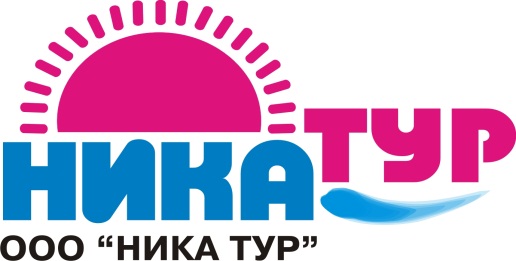 308004, г. Белгород, ул. Губкина 17  (4722) 72-13-10; 72-13-20e-mail: nikatur31@mail.ruwww.nikatur31.ruМосква- Тула20.02.2021-23.02.2021 (2 дня/1 ночь)Стоимость тура: для взрослых – 6800 рублей; для школьников, студентов – 6000 рублей.В стоимость включено: проезд автобусом, проживание в гостинице «Турист» (номера с удобствами), питание (2 завтрака), входные билеты по программе, экскурсионное обслуживание, сопровождение гида. 20.02Выезд из г. Белгорода.21.02Прибытие в Москву. Обзорная экскурсия по Москве. Посещение Красной площади и Александровского сада, Бульварного и Садового кольца,  Воробьевых гор, посещение Храма Христа Спасителя, Поклонной горы и Триумфальной арки, Москва-сити. Размещение в гостинице.Свободное время. 22.02Завтрак в гостинице. Освобождение номеров. Переезд в Тулу. Обзорная экскурсия по Туле.Посещение тульского Кремля, тульского Арбата.Посещение Тульского государственного музея оружия. Осмотр памятников Левше, Петру Великому, Мосину. Свободное время.Свободное время. Окончание программы. Отправление в Белгород. 23.02Возвращение в г. Белгород.